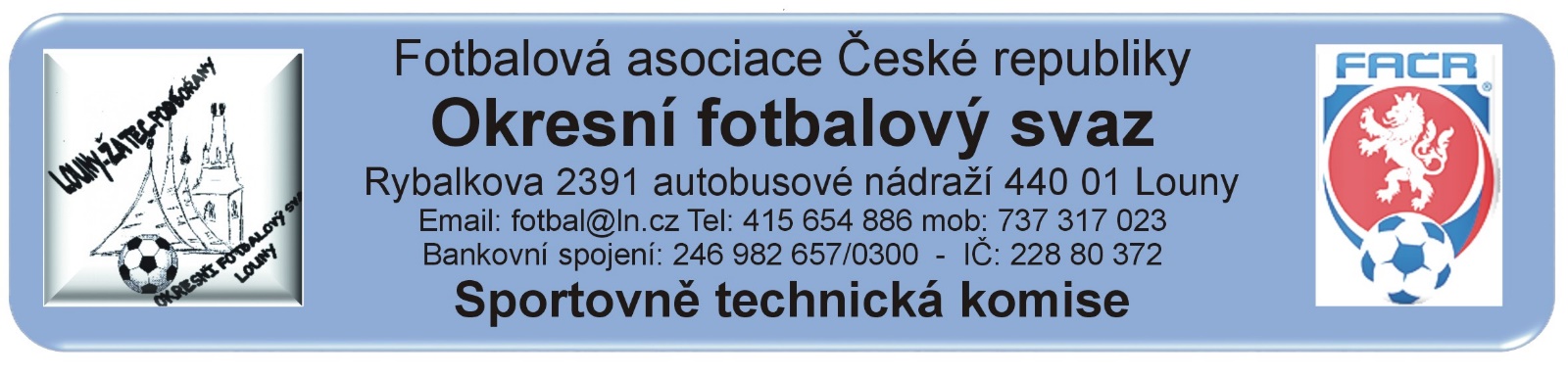 ZÁPIS č. 12 / 2017Datum konání:  8. listopadu 2017Přítomni: Mička,   Rubeš, PavlasOmluveni: Vokurka (práce)  – zprávu o vyhodnocení soutěže podal písemně.Host:  Došlá pošta: Změny termínů, popř. výkopů:STK schválila bez poplatku změny utkání 2017424:2017424H1A0102 Černčice – Dobroměřice 10.4.2018 v 17:00 hod.STK schválila změnu termínu za  poplatek dle RMS:Poplatek za změnu termínu bude účtován tučně vytištěnému oddílu (žádajícímu).STK žádá oddíly aby zkontrolovaly zda uvedené změny jsou zaneseny v IS, v případě nesrovnalostí informujte sekretáře OFS.STK připomíná,  že žádosti o změny  termínů si provádí klub prostřednictvím  IS.  Schvalování výsledků utkání:Okresní přebor dospělých 2017424A1A: 12.kolo (11.) 4.  – 5. listopadu 2017všechna utkání sehrána, výsledky schváleny. Závady: Bez závad3. třída dospělých 2017424A2A: 12.kolo (11.) .  4. – 5. listopadu 2017Všechna utkání sehrána. Mimo utkání Lubenec – Holedeč byly výsledky schváleny. Závady:  1106 Lubenec – Holedeč, nastoupení hráče hostů, který nebyl uveden v ZoU a OPR hostů vykonával příslušník družstva.4. třída dospělých 2017424A3A :  9. kolo (9.),  4.  – 5. listopadu 2017Všechna utkání sehrána, výsledky  schválenyZávady: Na utkání 0903 Zeměchy – Slavětín B nebyl delegován rozhodčí.MF starších žáků 2016424E1A:  10.kolo (10.),  4.  – 5. listopadu 2017Všechna utkání sehrána,  výsledky schváleny, včetně dohrávaného 1002 Perštejn – Vilémov. Závady: V ZoU 1101 Podbořany – Strupčice/Údlice není uveden trenér hostů a utkání bylo odehráno bez hlavního pořadatele (R Slivko). 1102 1.SK Jirkov – Pátek, utkání odehráno bez hlavního pořadatele. 1103 Kr. Dvůr – Slavětín hosté nepředložili soupis hráčůOP starší přípravky 2016424G1A:  10.kolo (10.), 4.  – 5. listopadu 2017Všechna utkání sehrána, výsledky schváleny.Závady:  1101 Postoloprty – Dobroměřice, v ZoU není uvedena doba hry, 1104 Kr. Dvůr – Černčice, v ZoU je uvedena špatná doba hry.OP mladší přípravky 2016424H1A :   4.  – 5. listopadu 2017Sehráno odložené utkání 0103 Vroutek – Kryry, výsledek schválen.Závady:  Bez závadRozhodnutí STK:STK vyslovuje nespokojenost nad neznalostí pravidel u rozhodčích OFS Chomutov při řízení utkání v MF starších žáků. Připomíná, že v této soutěži platí, vyjma kopu od branky a vzdálenosti hráčů od místa přestupku při zahrávání volného kopu, všechna pravidla jako pro velký fotbal dospělých.STK upozorňuje kluby a rozhodčí na  RMS OFS Louny, bod i) Pořadatelská služba, „bez hlavního pořadatele nelze utkání sehrát“.Předání  ostatním odborným komisím:Komise rozhodčích:Havlíček Tomáš 79021032 OFS Chomutov – hrubé porušení platných směrnic, utkání 2017424E1A1102 1.SK Jirkov – Pátek odehrál bez hlavního pořadatele, jde již o druhý případ !! Stížnost na neznalost pravidel pro MF starších žáků !!Slivko Pavel 84010627 - hrubé porušení platných směrnic, utkání 2017424E1A1101 Podbořany – Strupčice/Údlice odehrál bez hlavního pořadateleBláha Svatopluk 58080030 – V ZoU 2017424A1A1102 Lenešice – Peruc není uvedena hrací doba 2. poločasu.Jetenský Josef 44050039 - V utkání 2017424A2A1106 Lubenec – Holedeč vykonával OPR příslušník družstva Sok. HoledečDisciplinární komise:DK byly  předány ZoU 2017424A1A1103, A1A1105, A2A1106, A2A1102, a neoprávněné nastoupení hráče v utkání 2017424A2A1106.Doporučení na revokaci rozhodnutí 70/2017 a 71/2017 Řízení o uložení pořádkové pokuty:  STK podle § 32, odst. 1, procesního řádu FAČR, zahájila řízení o uložení pořádkové pokuty vůči níže uvedeným klubům. Podle § 33, odst. 1, procesního řádu FAČR, považuje STK skutková zjištění pro uložení pořádkové pokuty za dostatečná a ukládá klubům podle § 7, odst. 3, písm. d, SŘ FAČR, finanční pokutu. Evidence udělených ŽK v rámci utkání (RMS, příloha č. 6)4x ŽK – 100 Kč: Dospělí:  Žiželice, Líšťany, Pátek5x ŽK – 200 Kč: Dospělí:  Blatno6x ŽK – 300 Kč: Dospělí:  7x a více ŽK – 400 Kč: Dospělí:  Finanční pokuty:SK Stupčice   100.- Kč – neuvedení trenéra v ZoU 2017424 E1A1101 Podbořany – Strupčice/ÚdliceTn Podbořany 300.- Kč – odehrání utkání 2017424 E1A1101 Podbořany – Strupčice/Údlice bez hlavního pořadatele.SK Slavětín 100.- Kč – nepředložení soupisu hráčů před utkáním 2017424E1A1103 Kr. Dvůr – Slavětín.FK Postoloprty 200.- Kč – nedostatečně vyplněn ZoU 2017424G1A1101 Postoloprty – Dobroměřice.Krásný Dvůr 200.- Kč - nedostatečně vyplněn ZoU 2017424G1A1101 Postoloprty – DobroměřiceSokol Holedeč 200.- Kč – V utkání 2017424A2A1106 Lubenec – Holedeč vykonával OPR příslušník družstvaPoplatky za změny termínů:Pokuty a poplatky budou klubům zaneseny do sběrné faktury v IS.Poučení:Proti uvedeným rozhodnutím STK je možné podat odvolání do sedmi dnů k VV OFS, viz. Procesní řád Fotbalové asociace České republiky § 23. Odvolání musí ve lhůtě shora uvedené obsahovat náležitosti dle ust. § 25 ,st. 5  Procesního řádu. Odůvodnění rozhodnutí se vyhotovuje pouze za splnění podmínek uvedených v ust. § 26 odst. 2 Procesního řádu.                                                                                      Zapsal: Mička